PE and Sport Premium for Primary Schools 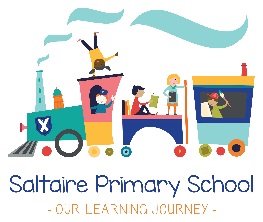 Funding Expenditure We have detailed below how Saltaire Primary School allocated its PE and Sport Premium from September 2015 to July 2017.How we spent the premium (2016-2017)Allocation received 2016-2017 = £9820 (£8000 + £5 per pupil)How we are spent the premium (2015-2016)Allocation received 2015-2016 = £9805 (£8000 + £5 per pupil)Physical EducationPhysical EducationPhysical EducationStaff Professional DevelopmentAccreditation of one teacher in PE Co-ordination Accreditation of one teacher as a yoga instructor£800£125Coaching Development of in house cricket coaching.Hula hoop coaching£115£175PE Equipment Purchase of table tennis tablePurchase of portable netball systemPurchase of multisport net system to develop the range of PE that can be deliveredPurchase of PE equipment to ensure high quality T & L opportunities£156£110£124£709£2,314Healthy Active LifestylesHealthy Active LifestylesHealthy Active LifestylesOutdoor learningOur outdoor learning specialist teacher  provided wider opportunities for learning outside, using our local environment and a local nature area.£6,836Providing places for pupils for existing after school & lunchtime sport clubWe delivered a weekly Year 6 football lunchtime club in order to engage new players and beginners, with coaching provided by a Fisical coach each week on a Tuesday lunchtime. We will be using the Sports Funding to offer free places to this club.£360Whole school promotional healthy WeekWe provided a range of opportunities for children to participate in events promoting healthy  lifestyles £250£7,446Club and Competitive School SportClub and Competitive School SportClub and Competitive School SportProviding opportunities for children to compete beyond schoolEntry in local leagues gives children the opportunity to compete with their peers across schools£60£60Physical EducationPhysical EducationPhysical EducationMembership of Bradford Council Primary PE Sport programmeThis will provide the school with valuable support and guidance in moving our PE and sport provision forward.£550Staff Professional DevelopmentAccreditation of one teacher as a level 3  Forest School practitionerAccreditation of one teacher in PE Co-ordination Accreditation of one teacher as an outdoor First AiderModeration of HT judgements in observing the quality of T & L in PE with an external consultant£800£800£130 £300External Coaching We have established partnerships with a range of local professional Sports Coaches who will be coaching children in school in curriculum time throughout the year. (Fisical & Janine Bromley)£1250Storage solutionsDevelop the current storage provision in KS1 to ensure appropriate equipment and resources are fully available.£200Staff Release time TA additional hours to accompany children to extra curricular sports events£525PE Equipment Purchase a 3m banner Flag for school competitions Purchase an A Frame to support T & L in PE lessons and coaching sessionsPurchase of PE equipment to ensure high quality T & L opportunities£120£150£1500Children’s  PE KitsThe profile of school sport to be further raised by children wearing the appropriate attire in PE lessons, additional kits to be purchasedPurchase additional team kits for children to compete in.£100£500Staff PE KitsThe profile of school sport can be further raised by staff demonstrating a commitment through appropriate attire when teaching PE. We have provided staff with branded PE kits so that children understand the importance of appropriate dress when taking part in sport.£150£7075Healthy Active LifestylesHealthy Active LifestylesHealthy Active LifestylesOutdoor learningOur outdoor learning specialist teacher will provide wider opportunities for learning outside, using our local environment and a local nature area.There will be opportunities for all classes take part in active learning approaches which promote high levels of movement, engagement and making good use of outdoor environments.£6516Providing places for pupils for existing after school & lunchtime sport clubWe deliver a weekly Year 6 football lunchtime club in order to engage new players and beginners, with coaching provided by a Fisical coach each week on a Tuesday lunchtime. We will be using the Sports Funding to offer free places to this club.£580Whole school promotional healthy WeekTo provide a range of opportunities for children to participate in events promoting healthy  lifestyles £250£7346Club and Competitive School SportClub and Competitive School SportClub and Competitive School SportProviding opportunities for children to compete within schoolProvide a range of competitive  opportunities for children in school . To allow opportunities for children to compete to beat their own personal best and take part in ‘triathlon’ style activities resulting in a prize for completing them, e.g. swimming 25 metres, cycling proficiency, etc.£100Providing opportunities for children to compete beyond schoolIn partnership with other local primary and secondary schools, the Sports Funding will pay for additional hours for two Teaching Assistants to accompany children to competitions (Level 2) on a regular basis. Their role will be to accompany children to tournaments and fixtures between the cluster primaries, whilst offering exit routes (Level 3) for our more gifted children, allowing them to compete against other children at a higher level.£200£300Saltaire Offer for Outdoor LearningSaltaire Offer for Outdoor LearningSaltaire Offer for Outdoor LearningThe activities listed below feature in the Saltaire Offer for PE and Outdoor Learning, inspired by the National Trusts 50 Things to do before you’re 11¾ (www.50things.org.uk). We have created a bespoke package of activities for children to participate in which widen their experiences beyond the National Curriculum. The activities listed below are only those which will be funded from the PE and School Sport funding however many more can be delivered free of charge.The activities listed below feature in the Saltaire Offer for PE and Outdoor Learning, inspired by the National Trusts 50 Things to do before you’re 11¾ (www.50things.org.uk). We have created a bespoke package of activities for children to participate in which widen their experiences beyond the National Curriculum. The activities listed below are only those which will be funded from the PE and School Sport funding however many more can be delivered free of charge.The activities listed below feature in the Saltaire Offer for PE and Outdoor Learning, inspired by the National Trusts 50 Things to do before you’re 11¾ (www.50things.org.uk). We have created a bespoke package of activities for children to participate in which widen their experiences beyond the National Curriculum. The activities listed below are only those which will be funded from the PE and School Sport funding however many more can be delivered free of charge.Crown Green BowlingReception children will be given the opportunity to take part in Crown Green Bowling with some of our local associations.£50Purchase sledges for Reception children.£500Crazy Golf ContestThe children in Year 1 will take part in a crazy golf contest using an inflatable course.£300Assault CourseAn inflatable assault course will be delivered to school for children to challenge themselves?£125Rock ClimbingYear 2 children will go rock climbing at Leeds Climbing Depot?£360Go KartingWe are exploring the possibility of creating a go-karting course in the school grounds for children to practise their skills.£500Den BuildingWe have established a relationship with the Hirst Wood Renovation Scheme which is currently completing work so that children from Saltaire Primary School can access further outdoor learning opportunities. When complete, Year 3 children will be able to use the site for Den Building activities.£300Ice SkatingYear 3 children will have the opportunity to go ice skating at Bradford Ice Rink£400Gladiators Contest (Jousting)Year 3 will take part in a gladiators contest using inflatable equipmentArcheryFunbounce will come to school to deliver archery lessons to our Year 4 children£400Skating, cross country skiingYear 4 to visit Stockeld Park £340Water Sports Year 5 to visit Doe Park Water Sports CentreStreet DanceYear 6 will be provided with a street dance workshop in school£200Golf Driving RangeYear 6 children will visit the driving range at Shelf Golf Club to receive coaching£150£3625Total premium received 2013/14 – 2016/17£39,230Funds spent and assigned £39,230